ДОДАТОК 1План походу 1 ступеня складності                                                                                                                 Всього:    36   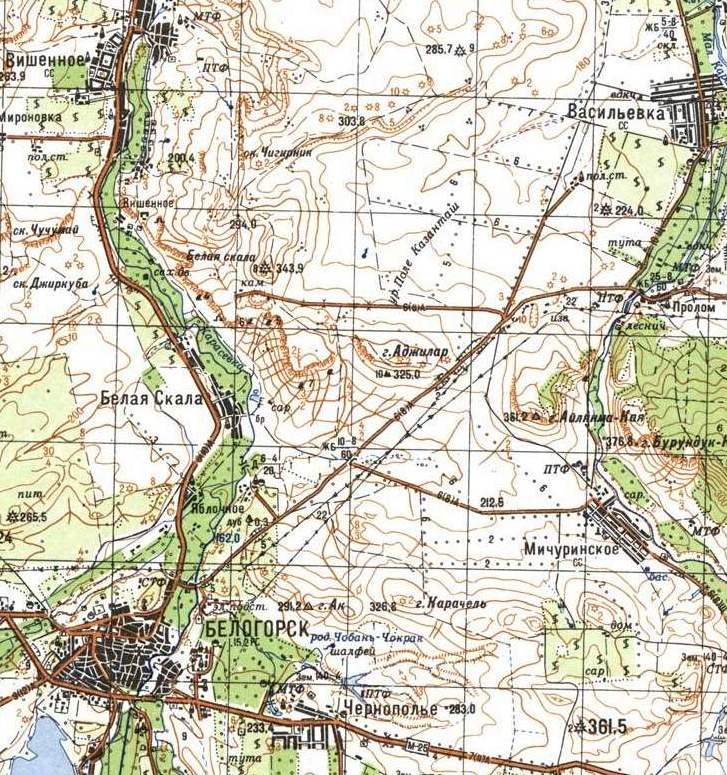 Умовні позначкистарт – фініш                           -  напрямок  рухумісця ночівлі                              -  маршрутРобоча карта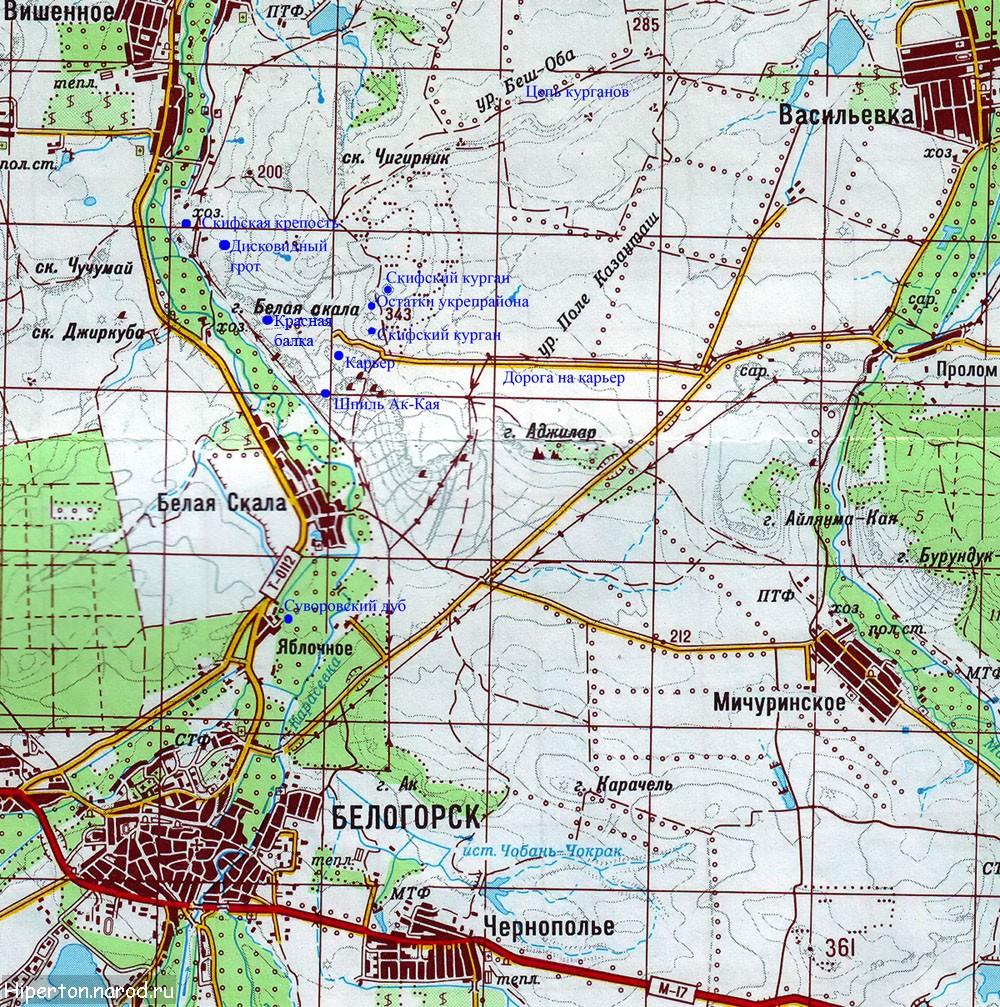 ДатаДні у дорозіВідрізок маршрутуВідстань (км)Засіб пересування08.06-09.06   м.Запоріжжя – м.Сімферопольпоїзд09.06м.Сімферополь – с.Білогірськавтобус09.061м.Білогірськ – р.Карасівка р/в: (палеонтологічні дослідження)8пішки10.062р.Карасівка – с.Біла Скеля – Дисковидний грот – р/в: Скіфська фортеця8пішки11.063Дисковидний грот – ск.Біла Скеля – г.Яйлянма-Кая – р.Мала Карасівка – р/в: кар’єр с. Пролом (палеонтологічні дослідження)10пішки12.064р.Мала Карасівка – с.Мічурінське – м.Білогірськ10пішки12.06м.Білогірськ – м. Сімферопольавтобус12.06 м. Сімферополь – м. ЗапоріжжяПо їзд